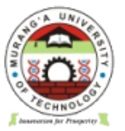 MURANG’A  UNIVERSITY OF TECHNOLOGYSCHOOL OF HEALTH SCIENCESUNIVERSITY EXAMINATION FOR THE BACHELOROF SCIENCE IN COMMUNITY HEALTH AND DEVELOPMENT YEAR 3 SEMESTER2UNIT CODE: HCD 3424UNIT TITLE: ADVOCACY AND COMMUNITY MOBILIZATIONEXAM VENUE: DATE:14/4/2017	TIME: 2HOURS			EXAM SESSION: __________________________________________________________________INSTRUCTIONSAnswer question ONE is (compulsory) and ANY other TWO questions.Candidates are advised not write on the question paper.Candidates must hand in their answer booklets to the invigilator while in the examination room.SECTION ABriefly define the following terms as used in advocacyAdvocacy									(1mks)Policy										(1mks)Lobbying									(1mks)Name any three  elements of advocacy message                                         (3 Marks) State three challenges one is likely to meet in behaviour change campaign (3marks) Using appropriate illustrations, explain three principles of advocacy       ( 3marks). Explain any three  advantages of networking in community programmes  (3marks).											    State any  three  strategies of community mobilization applicable in   youth health   programmes			                                                                        (3marks)Explain  any three levels of policy in community health                                (3 marks)						State any  three  rationales for community participation in advocacy	(3mks)State any six  steps to social mobilization process				(3mks)SECTION B: Answer any two questionsa)Communication is an important tool in advocacy and community mobilization. Discuss  giving five examples of communication strategies			 (10mks)  b)Discuss the process of advocacy as an action for social change and development. 	    								                           (10marks) a)Discuss any  five  strategies of enhancing success of advocacy on health related issues in the community. 							     (10marks)a)Discuss the relationship between research, policy and advocacy.	   ( 12 marks)b) Discuss any  four reasons for community mobilization as a strategy for social development.								             ( 8marks)a)Discuss  any five social mobilization campaigns                                         (10marks)b)Mass media is a tool in advocacy and community mobilization. Discuss five  merits and demerits Mass media							(10mks)